Computing Curriculum OverviewComputing Unit SummariesNational Curriculum Coverage Key Stage 1National Curriculum Coverage Key Stage 2Software and hardware overviewSoftware and hardware overviewSoftware and hardware overviewSoftware and hardware overviewSoftware and hardware overviewSoftware and hardware overviewTermAutumnSpringSummerStrandComputing systems and networksProgrammingCreating mediaYear 1Technology around usMoving a robotDigital writingYear 2Information technology around usRobot algorithmsMaking musicYear 3Connecting computersSequencing soundsDesktop publishingYear 4The internetRepetition in gamesPhoto editingYear 5Selection in physical computingSelection in quizzesVideo productionYear 6Internet communicationVariables in gamesData and Information- Introduction to spreadsheetsTermAutumnSpringSummerStrandComputing systems and networksProgrammingCreating mediaYear 1Technology around usRecognising technology in school and using it responsibly.Moving a robotWriting short algorithms and programs for floor robots, and predicting program outcomes.Digital writingUsing a computer to create and format text, before comparing to writing non-digitally.Year 2Information technology around usIdentifying IT and how its responsible use improves our world in school and beyond.Robot algorithmsCreating and debugging programs, and using logical reasoning to make predictions.Making musicUsing a computer as a tool to explore rhythms and melodies, before creating a musical composition.Year 3Connecting computersIdentifying that digital devices have inputs, processes, and outputs, and how devices can be connected to make networks.Sequencing soundsCreating sequences in a block-based programming language to make music.Desktop publishingCreating documents by modifying text, images, and page layouts for a specified purpose.Year 4The internetRecognising the internet as a network of networks including the WWW, and why we should evaluate online content. Repetition in gamesUsing a block-based programming language to explore count-controlled and infinite loops when creating a game.Photo editingManipulating digital images, and reflecting on the impact of changes and whether the required purpose is fulfilled.Year 5Selection in physical computingExploring conditions and selection using a programmable microcontroller.Selection in quizzesExploring selection in programming to design and code an interactive quiz.Video productionPlanning, capturing, and editing video to produce a short film.Year 6Internet communicationIdentifying and exploring how data is transferred and information is shared online.Variables in gamesExploring variables when designing and coding a game.Data and Information- Introduction to spreadsheetsAnswering questions by using spreadsheets to organise and calculate data.1.11.21.31.41.51.6understand what algorithms are; how they are implemented as programs on digital devices; and that programs execute by following precise and unambiguous instructionscreate and debug simple programsuse logical reasoning to predict the behaviour of simple programsuse technology purposefully to create, organise, store, manipulate and retrieve digital contentrecognise common uses of information technology beyond schooluse technology safely and respectfully, keeping personal information private; identify where to go for help and support when they have concerns about content or contact on the internet or other online technologiesYear 1Programming-Moving a robotProgramming-Moving a robotProgramming-Moving a robotComputing systems and networks- Technology around usCreating media- Digital writingComputing systems and networks- Technology around usProgramming-Moving a robotComputing systems and networks- Technology around usCreating media- Digital writingYear 2Programming-Robot algorithmsProgramming-Robot algorithmsProgramming-Robot algorithmsComputing systems and networks- IT around usProgramming-Robot algorithmsCreating media- Making musicComputing systems and networks- IT around usComputing systems and networks- IT around us2.12.22.32.42.52.62.7design, write and debug programs that accomplish specific goals, including controlling or simulating physical systems; solve problems by decomposing them into smaller partsuse sequence, selection, and repetition in programs; work with variables and various forms of input and outputuse logical reasoning to explain how some simple algorithms work and to detect and correct errors in algorithms and programsunderstand computer networks including the internet; how they can provide multiple services, such as the world wide web; and the opportunities they offer for communication and collaborationuse search technologies effectively, appreciate how results are selected and ranked, and be discerning in evaluating digital contentselect, use and combine a variety of software (including internet services) on a range of digital devices to design and create a range of programs, systems and content that accomplish given goals, including collecting, analysing, evaluating and presenting data and informationuse technology safely, respectfully and responsibly; recognise acceptable/unacceptable behaviour; identify a range of ways to report concerns about content and contactYear 3Programming-Sequencing soundsComputing systems and networks- Connecting computersProgramming-Sequencing soundsProgramming-Sequencing soundsComputing systems and networks- Connecting computersCreating media- Desktop publishingComputing systems and networks- Connecting computersProgramming-Sequencing soundsCreating media- Desktop publishingYear 4Programming- Repetition in gamesProgramming- Repetition in gamesProgramming- Repetition in gamesComputing systems and networks- The InternetComputing systems and networks- The InternetCreating media- Photo editingComputing systems and networks- The InternetCreating media- Photo editingComputing systems and networks- The InternetCreating media- Photo editingYear 5Programming- Selection in physical computing Programming- Selection in quizzesProgramming- Selection in physical computingProgramming- Selection in quizzesProgramming- Selection in physical computingProgramming- Selection in quizzesCreating media- Video editingProgramming- Selection in physical computingProgramming- Selection in quizzes Creating media- Video editingCreating media- Video editingYear 6Computing systems and networks- Internet communicationProgramming- Variables in gamesProgramming- Variables in gamesProgramming- Variables in gamesComputing systems and networks- Internet communicationComputing systems and networks- Internet communicationComputing systems and networks- Internet communicationProgramming- Variables in gamesData and information- Introduction to spreadsheets Computing systems and networks- Internet communicationYear 1Laptop or desktopiPad/tabletResourceComputing systems and networks-Technology around us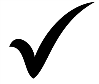 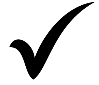 Paintz.appMS PaintProgramming- Moving a robotBee botsCreating Media- Digital writingMicrosoft wordYear 2Laptop or desktopiPad/tabletResourceComputing systems and networks- IT around usMicrosoft power point Programming- Robot algorithms Bee botsCreating Media- Making musicChrome music labYear 3Laptop or desktopiPad/tabletResourceComputing systems and networks-Connecting computersMS PaintProgramming- Sequencing soundsScratch Creating Media- Desktop publishing Adobe express Year 4Laptop or desktopiPad/tabletResourceComputing systems and networks- The internetVarious websitesProgramming- Repetition in gamesScratch Creating Media- Photo editing Paint.NETphotopeaYear 5Laptop or desktopiPad/tabletResourceProgramming- Selection in physical computingCrumble controller + starter kit + motorProgramming- selection in quizzes Scratch Creating Media- Video editing iMovieYear 6Laptop or desktopiPad/tabletResourceComputing systems and networks- Internet communication PowerPointProgramming- Variables in gamesScratch Data and Information- Introduction to spreadsheetsMicrosoft Excel 